Принята на заседании педагогического совета МДОУ «Детский сад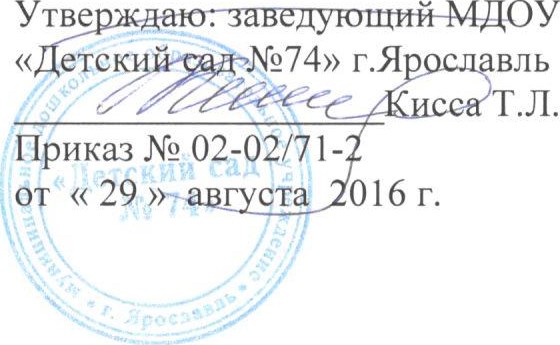 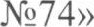 г.Ярославль Протокол № 1 от « 25 » августа 2016 г.Адаптированная основная образовательная программа коррекционно — развивающей работы в группе компенсирующей направленности для детей с общим недоразвитием речи (с 5 до 7 лет)г. Ярославль, 2016